Isobel Mair Family Centre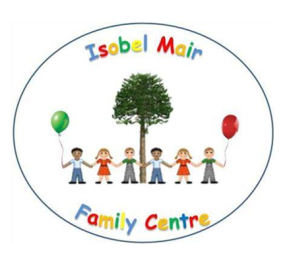 Parent Consultation: Toy and Fruit FundMay 2015In April 2015 we were informed that due to council efficiency savings, children would no longer be in receipt of free fruit. We carried out a consultation with parents to gain their views and thoughts on the following:Would you be agreeable to a weekly increase?If yes, how much do you feel is appropriate per week?50p increase?£1.00 increase?All parents were issued with a voting slip to ensure their views were counted. The results are as follows:As the majority of parents were happy to increase the Toy Fund to £30.00 per week to include payment for children’s snack as of August 2015 this change will be made. For parents who choose not to pay into the voluntary Toy Fund, a monthly bill will be issued to cover the cost of fruit/snack only. This will ensure that Toy Fund paying parents are not funding  the snack of non Toy Fund paying parents. Do you agree to an increase in Toy Fund?Do you agree to an increase in Toy Fund?A 50p per week  increaseA £1.00 per week  increaseYes37 1126No11126Form returned unanswered41126Form not returned291126